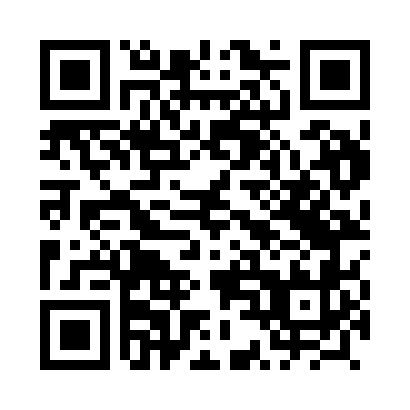 Prayer times for Frydman, PolandMon 1 Apr 2024 - Tue 30 Apr 2024High Latitude Method: Angle Based RulePrayer Calculation Method: Muslim World LeagueAsar Calculation Method: HanafiPrayer times provided by https://www.salahtimes.comDateDayFajrSunriseDhuhrAsrMaghribIsha1Mon4:236:1612:435:117:118:572Tue4:206:1312:435:127:138:593Wed4:186:1112:425:137:149:014Thu4:156:0912:425:147:169:035Fri4:136:0712:425:157:179:056Sat4:106:0512:415:167:199:077Sun4:076:0312:415:177:209:098Mon4:056:0112:415:187:229:119Tue4:025:5912:415:197:239:1310Wed3:595:5712:405:207:259:1511Thu3:575:5512:405:217:269:1712Fri3:545:5312:405:237:289:1913Sat3:515:5112:405:247:299:2114Sun3:485:4912:395:257:319:2415Mon3:465:4612:395:267:329:2616Tue3:435:4412:395:277:349:2817Wed3:405:4312:395:287:359:3018Thu3:375:4112:385:297:379:3319Fri3:345:3912:385:307:399:3520Sat3:325:3712:385:317:409:3721Sun3:295:3512:385:327:429:3922Mon3:265:3312:385:337:439:4223Tue3:235:3112:375:347:459:4424Wed3:205:2912:375:347:469:4725Thu3:175:2712:375:357:489:4926Fri3:145:2512:375:367:499:5127Sat3:115:2312:375:377:519:5428Sun3:095:2212:375:387:529:5629Mon3:065:2012:365:397:549:5930Tue3:035:1812:365:407:5510:01